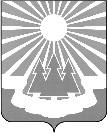 Администрация
муниципального образования «Светогорское городское поселение» Выборгского района Ленинградской областиПОСТАНОВЛЕНИЕОб утверждении Порядка общественного обсуждения проекта подпрограммы «Формирование комфортной городской среды на территории МО «Светогорское городское поселение» муниципальной программы «Повышение уровня благоустройства территорий населенных пунктов МО «Светогорское городское поселение»В соответствии с Федеральным законом от 06.10.2003 №131-ФЗ «Об общих принципах организации местного самоуправления в Российской Федерации», постановлением Правительства РФ от 10.02.2017 №169 «Об утверждении правил предоставления и распределения субсидий из федерального бюджета бюджетам субъектов РФ на поддержку государственных программ субъектов РФ и муниципальных программ формирования современной городской среды», Уставом МО «Светогорское городское поселение», в целях информирования граждан и организаций о разработанном проекте муниципальной подпрограммы «Формирование комфортной городской среды на территории МО «Светогорское городское поселение», муниципальной программы «Повышение уровня благоустройства территорий населенных пунктов МО «Светогорское городское поселение», администрация МО «Светогорское городское поселение»П О С Т А Н О В Л Я Е Т:	1. Утвердить Порядок общественного обсуждения проекта подпрограммы «Формирование комфортной городской среды на территории МО «Светогорское городское поселение» муниципальной программы «Повышение уровня благоустройства территорий населенных пунктов МО «Светогорское городское поселение» на 2017 год. (Приложение)2. Опубликовать настоящее постановление в газете «Вуокса» и разместить 
на официальном сайте МО «Светогорское городское поселение» www.mo-svetogorsk.ru.3. Контроль за исполнением настоящего постановления возложить на заместителя главы администрации Ренжина А.А.Глава администрации								С.В. ДавыдовИсполнитель: 	Андреева Л.А.Согласовано: 	Ренжин А.А. 	Конева Т.В.	Андреева Л.А.	Цурко А.А.Разослано: дело, структурные подразделения администрации, пресс-центр «Вуокса», сайтПриложение к постановлению администрацииМО «Светогорское городское поселение»№ 292 от 30.05.2017Порядок общественного обсуждения проекта подпрограммы «Формирование комфортной городской среды на территории МО «Светогорское городское поселение» муниципальной программы «Повышение уровня благоустройства территорий населенных пунктов МО «Светогорское городское поселение»1. Общие положения	1. Настоящий Порядок устанавливает форму, порядок и сроки общественного обсуждения проекта подпрограммы «Формирование комфортной городской среды на территории МО «Светогорское городское поселение» муниципальной программы «Повышение уровня благоустройства территорий населенных пунктов МО «Светогорское городское поселение» (далее - общественное обсуждение).2. Порядок разработан в целях:	1) информирования граждан и организаций о проекте подпрограммы «Формирование комфортной городской среды на территории МО «Светогорское городское поселение» муниципальной программы «Повышение уровня благоустройства территорий населенных пунктов МО «Светогорское городское поселение» (далее – проект программы);2) выявления и учета общественного мнения по предлагаемым в проекте программы решениям;3) подготовки предложений по результатам общественного обсуждения проекта программы.3. Организацию и проведение общественного обсуждения осуществляет администрация 
МО «Светогорское городское поселение».4. Общественное обсуждение проекта программы предусматривает рассмотрение проекта муниципальной программы представителями общественности, в том числе с использованием информационно-телекоммуникационной сети Интернет.5. С целью организации проведения общественного обсуждения на официальном сайте муниципального образования не позднее, чем за 3 дня до начала обсуждения размещается:1) текст проекта Подпрограммы, вынесенный на общественное обсуждение;2) информация о сроках общественного обсуждения проекта Подпрограммы;3) информация о сроке приема замечаний и предложений по проекту Подпрограммы и способах их предоставления;4) контактный телефон, электронный и почтовый адреса ответственного лица, осуществляющего прием замечаний и предложений, их обобщение по проекту программы (далее - ответственное лицо).6. Срок общественного обсуждения проекта Подпрограммы - не менее 30 дней со дня опубликования на официальном сайте муниципального образования.7. Предложения и замечания по проекту Подпрограммы принимаются в электронной форме 
по электронной почте и (или) в письменной форме на бумажном носителе.8. Основным требованием к участникам общественного обсуждения является указание фамилии, имени и отчества (при наличии), почтового адреса, контактного телефона гражданина (физического лица), либо наименование, юридический и почтовый адреса, контактный телефон юридического лица, направившего замечания и (или) предложения.9. Все замечания или предложения, поступившие в электронной или письменной форме 
в результате общественных обсуждений по проекту подпрограммы, вносятся в сводный перечень замечаний и предложений, оформляемый ответственным лицом и размещаются на официальном сайте МО «Светогорское городское поселение».10. Не позднее трех дней до окончания общественного обсуждения Общественная комиссия (далее- Комиссия), созданная постановлением администрации, рассматривает сводный перечень замечаний или предложений и дает по каждому из них свои рекомендации, оформляемые решением Комиссии, которое подлежит размещению на официальном сайте в сети Интернет.11. Не подлежат рассмотрению замечания и предложения:1) в которых не указаны фамилия, имя, отчество (последнее - при наличии) участника общественного обсуждения, почтового адреса, контактного телефона гражданина (физического лица), либо наименование, юридический и почтовый адреса, контактный телефон юридического лица;2) не поддающиеся прочтению;3) экстремистской направленности;4) содержащие нецензурные, либо оскорбительные выражения;5) поступившие по истечении установленного срока настоящего Порядка. 12. После окончания общественного обсуждения, администрация МО «Светогорское городское поселение» дорабатывает проект Подпрограммы с учетом принятых решений Комиссии. 30.05.2017№292